　　　GABA増しレシピ ①　　水なすの味噌漬けグラタン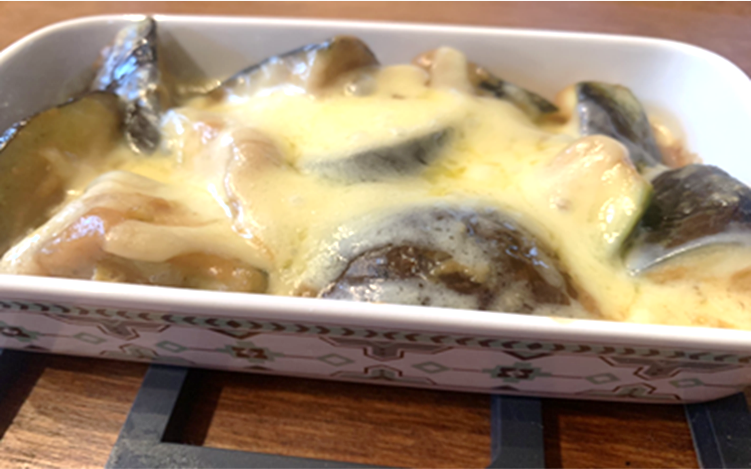 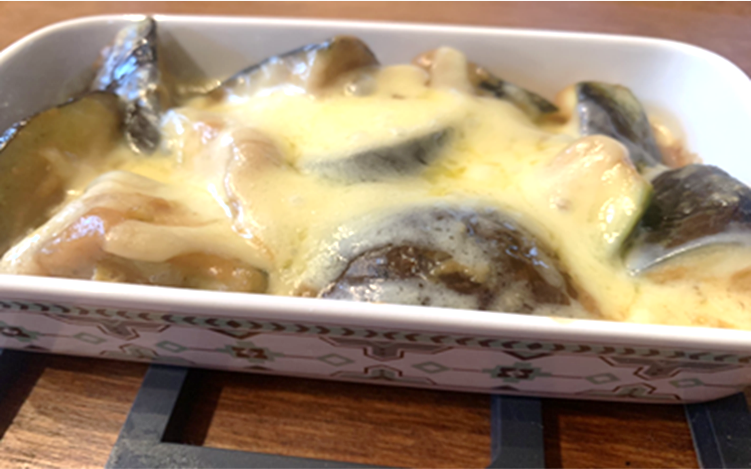 水なす			1個（150g）シュレッドチーズ		適量（約20ｇ）バター（有塩）		5ｇ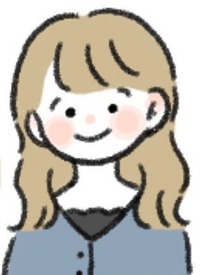 ☆だし入り合わせみそ	大さじ１☆酒			大さじ1☆みりん			大さじ１☆おろししょうが		少量考案者：青野 茉夏さん[大阪成蹊大学 経営学部 経営学科 食ビジネスコース] 水なすをカットする（2cm程度、乱切り）☆の合わせ調味料に水ナスを漬ける30～40℃のぬるま湯で30分湯煎、野菜室にて30分（合計60分）置くフライパンで合わせ調味料と水なすを弱火で加熱する（調味料にとろみがつくまで）耐熱皿に移し、チーズをかけトースターで3分加熱するトースターから取り出し完成